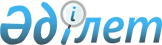 Об утверждении Положения о государственном учреждении "Отдел занятости и социальных программ акимата города Экибастуза"
					
			Утративший силу
			
			
		
					Постановление акимата города Экибастуза Павлодарской области от 31 июля 2015 года № 886/8. Зарегистрировано Департаментом юстиции Павлодарской области 2 сентября 2015 года № 4680. Утратило силу постановлением акимата города Экибастуза Павлодарской области от 23 января 2018 года № 54/1 (вводится в действие со дня его первого официального опубликования)
      Сноска. Утратило силу постановлением акимата города Экибастуза Павлодарской области от 23.01.2018 № 54/1 (вводится в действие со дня его первого официального опубликования).
      В соответствии с Законом Республики Казахстан от 23 января 2001 года "О местном государственном управлении и самоуправлении в Республике Казахстан", Законом Республики Казахстан от 1 марта 2011 года "О государственном имуществе", Указом Президента Республики Казахстан от 29 октября 2012 года № 410 "Об утверждении Типового положения государственного органа Республики Казахстан", акимат города Экибастуза ПОСТАНОВЛЯЕТ:
      1.  Утвердить прилагаемое Положение о государственном учреждении "Отдел занятости и социальных программ акимата города Экибастуза".


      2. Государственному учреждению "Отдел занятости и социальных программ акимата города Экибастуза":
      обеспечить официальное опубликование настоящего постановления в установленном законодательством порядке;
      принять иные необходимые меры, вытекающие из настоящего постановления.
      3. Контроль за исполнением настоящего постановления возложить на курирующего заместителя акима города Экибастуза.
      4. Настоящее постановление вводится в действие со дня его первого официального опубликования. Положение о государственном учреждении
"Отдел занятости и социальных программ акимата города Экибастуза" 1. Общие положения
      1. Государственное учреждение "Отдел занятости и социальных программ акимата города Экибастуза" является государственным органом Республики Казахстан, осуществляющим руководство в сфере занятости и социальной защиты населения города Экибастуза.

      2. Государственное учреждение "Отдел занятости и социальных программ акимата города Экибастуза" ведомств не имеет.

      3. Государственное учреждение "Отдел занятости и социальных программ акимата города Экибастуза" осуществляет свою деятельность в соответствии с Конституцией и законами Республики Казахстан, актами Президента и Правительства Республики Казахстан, иными нормативными правовыми актами, а также настоящим Положением.
      4. Государственное учреждение "Отдел занятости и социальных программ акимата города Экибастуза" является юридическим лицом в организационно-правовой форме государственного учреждения, имеет печати и штампы со своим наименованием на государственном языке, бланки установленного образца, в соответствии с законодательством Республики Казахстан счета в органах казначейства.
      5. Государственное учреждение "Отдел занятости и социальных программ акимата города Экибастуза" вступает в гражданско-правовые отношения от собственного имени.
      6. Государственное учреждение "Отдел занятости и социальных программ акимата города Экибастуза" имеет право выступать стороной гражданско-правовых отношений от имени государства, если оно уполномочено на это в соответствии с законодательством.
      7. Государственное учреждение "Отдел занятости и социальных программ акимата города Экибастуза" по вопросам своей компетенции в установленном законодательством порядке принимает решения, оформляемые приказами руководителя государственного учреждения "Отдел занятости и социальных программ акимата города Экибастуза" и другими актами, предусмотренными законодательством Республики Казахстан.
      8. Структура и лимит штатной численности государственного учреждения "Отдел занятости и социальных программ акимата города Экибастуза" утверждается в соответствии с действующим законодательством.
      9. Местонахождение государственного учреждения "Отдел занятости и социальных программ акимата города Экибастуза": Республика Казахстан, Павлодарская область, 141206, город Экибастуз, улица Мәшһүр Жүсіп, 87 А.
      10. Полное наименование государственного учреждения:
      на государственном языке: "Екібастұз қаласы әкімдігінің халықты жұмыспен қамту және әлеуметтік мәселелер бөлімі" мемлекеттік мекемесі;
      на русском языке: государственное учреждение "Отдел занятости и социальных программ акимата города Экибастуза".
      11. Режим работы государственного учреждения "Отдел занятости и социальных программ акимата города Экибастуза" устанавливается правилами внутреннего трудового распорядка и не должен противоречить нормам трудового законодательства Республики Казахстан.
      Режим работы государственного учреждения "Отдел занятости и социальных программ акимата города Экибастуза" устанавливается в следующем порядке: с 9.00 часов до 18.30 часов, перерыв на обед с 13.00 до 14.30 часов при пятидневной рабочей неделе, выходные дни: суббота, воскресенье.
      12. Учредителем государственного учреждения "Отдел занятости и социальных программ акимата города Экибастуза" является государство в лице акимата города Экибастуза.
      13. Настоящее Положение является учредительным документом государственного учреждения "Отдел занятости и социальных программ акимата города Экибастуза".
      14. Финансирование деятельности государственного учреждения "Отдел занятости и социальных программ акимата города Экибастуза" осуществляется из местного бюджета.

      15. Государственному учреждению "Отдел занятости и социальных программ акимата города Экибастуза" запрещается вступать в договорные отношения с субъектами предпринимательства на предмет выполнения обязанностей, являющихся функциями государственного учреждения "Отдел занятости и социальных программ акимата города Экибастуза".

      Если государственному учреждению "Отдел занятости и социальных программ акимата города Экибастуза" законодательными актами предоставлено право осуществлять приносящую доходы деятельность, то доходы, полученные от такой деятельности, направляются в доход государственного бюджета.

 2. Миссия, цель, предмет деятельности, основные задачи,
функции, права и обязанности государственного учреждения
"Отдел занятости и социальных программ акимата города Экибастуза"
      16. Миссия государственного учреждения "Отдел занятости и социальных программ акимата города Экибастуза": входит в единую систему исполнительных органов города и является государственным органом, осуществляющим в пределах своей компетенции реализацию государственной политики в сфере занятости и социальной защиты населения в городе Экибастузе.

      17. Целью государственного учреждения "Отдел занятости и социальной защиты населения города Экибастуза" является оказание содействия в сфере занятости и социальной защиты населению города Экибастуза. 

      18. Предметом деятельности государственного учреждения "Отдел занятости и социальной защиты населения города Экибастуза" является реализация на городском уровне мероприятий по обеспечению государственных гарантий в сфере занятости и социальной защиты населения.

      19. Задачи:

      1)  создание условий для реализации прав граждан на социальную защиту, свободу труда, свободный выбор рода деятельности и профессии в соответствии с законодательством;

      2)  удовлетворение потребностей трудоспособного населения в выборе работ или рода занятий на основе предоставления необходимой информации и консультирования по вопросам трудоустройства и профессионального обучения;

      3)  внедрение новых прогрессивных форм и методов работы, направленных на повышение качества и расширение перечня мероприятий, предназначенных для обслуживания безработных и работодателей;

      4)  решение вопросов социальной поддержки населения, координация оказания им благотворительной помощи;

      5)  обеспечение своевременного и правильного назначения видов социальной помощи и пособий (государственной адресной социальной и жилищной помощи населению, назначение государственных пособий семьям, имеющим детей до 18 лет, социальной помощи отдельным категориям нуждающихся граждан по решениям местных представительных органов);

      6)  внедрение в систему социальной защиты населения единой информационной технологии, создание автоматизированных систем обработки информации;

      7)  координирование работы подведомственных коммунальных государственных учреждений осуществляющих деятельность в сфере занятости и социальной защиты населения.

      20. Функции:

      1) осуществление государственных функций в сфере занятости и социальной защиты населения в соответствии с законодательством; 

      2) разработка проектов нормативных правовых актов по вопросам занятости и социальной защиты населения;

      3) мониторинг и оценка программных документов в сфере занятости и социальной защиты населения;

      4) мониторинг спроса и предложения на рабочую силу на основе создания единой информационной базы рынка труда, информирование населения о состоянии рынка труда;

      5) определение совместно с заинтересованными органами потребности в подготовке кадров, в соответствии со спросом на рынке труда;

      6) регистрация безработных граждан и оказание им в пределах своей компетенции социальной поддержки;

      7) организация и проведение профессиональной подготовки и переподготовки рабочей силы с учҰтом потребностей рынка труда;

      8) организация работы по оказанию социальной помощи инвалидам ВОВ, труженикам тыла, многодетным семьям, инвалидам, детям-инвалидам, малообеспеченным гражданам путҰм проведения благотворительных акций, координация спонсорской и благотворительной помощи предприятиями и организациями всех форм собственности;

      9) ведение учҰта социальной помощи из государственных и негосударственных источников социально-уязвимым слоям населения: малообеспеченным гражданам, многодетным матерям и другим категориям социально-защищаемых слоев населения;

      10) предоставление малообеспеченным гражданам государственной адресной социальной помощи, государственных пособий на детей до 18 лет, жилищной помощи;

      11) оказание социальной помощи отдельным категориям граждан по решению местных представительных органов;

      12) реализации мероприятий по реабилитации инвалидов;

      13) осуществление функций органов опеки и попечительства в отношении недееспособных граждан в соответствии с законодательством Республики Казахстан, как уполномоченный орган;

      14) подготовка предложений по регулированию системы социального партнерства;

      15) реализация предложений по регулированию системы социального партнерства в области социальных и трудовых отношений, а также в пределах своей компетенции обеспечение работы городской трехсторонней комиссии по социальному партнерству;

      16) участие в работе консультативных комиссий и рабочих групп, формируемых из представителей органов исполнительной власти, объединений работодателей и профсоюзов, рассматривающих вопросы занятости и социальной защиты населения;

      17) составление государственной и ведомственной отчетности, предоставление их по подчиненности, ведение бухгалтерского учета и отчетности в установленном порядке;

      18) проведение государственных закупок товаров, работ и услуг в соответствии с действующим законодательством;

      19) оказание государственных услуг в соответствии с законодательством Республики Казахстан;

      20) осуществление иных полномочий, определенных законодательством Республики Казахстан.

      21. Права и обязанности:

      1) запрашивать и получать от предприятий, организаций и учреждений (по согласованию) сведения, справки, документы и объявления, необходимые для выполнения возложенных на государственное учреждение "Отдел занятости и социальных программ акимата города Экибастуза" функций;

      2) предъявлять иски и выступать в судах самостоятельно и через представителя в качестве истца, ответчика, свидетелей по делам, связанных с функциями государственного учреждения "Отдел занятости и социальных программ акимата города Экибастуза";

      3) соблюдать законодательство Республики Казахстан;

      4) уплачивать налоги и другие обязательные платежи в бюджетв установленном законодательством порядке;

      5) отвечать по своим обязательствам и нести ответственность в соответствии с законодательными актами Республики Казахстан;

      6) организовывать прием граждан по вопросам относящихся к компетенции государственного учреждения "Отдел занятости и социальных программ акимата города Экибастуза", рассматривать поступающие предложения и заявления граждан и принимать решения по ним;

      7) осуществлять иные права и обязанности в соответствии с действующим законодательством Республики Казахстан. 3. Организация деятельности государственного учреждения
"Отдел занятости и социальных программ акимата города Экибастуза"
      22. Руководство государственного учреждения "Отдел занятости и социальных программ акимата города Экибастуза" осуществляется первым руководителем, который несет персональную ответственность за выполнение возложенных на государственное учреждение "Отдел занятости и социальных программ акимата города Экибастуза" задач и осуществление им своих функций.

      23. Первый руководитель государственного учреждения "Отдел занятости и социальных программ акимата города Экибастуза" назначается на должность и освобождается от должности акимом города Экибастуза в соответствии с законодательством Республики Казахстан.

      24. Первый руководитель государственного учреждения "Отдел занятости и социальных программ акимата города Экибастуза" имеет заместителя (ей)- заведующих секторов, которые назначаются на должности и освобождаются от должностей в соответствии с законодательством Республики Казахстан.

      25. Полномочия первого руководителя государственного учреждения "Отдел занятости и социальных программ акимата города Экибастуза":

      1) определяет обязанности и полномочия своего заместителя (ей) - заведующих секторов и других работников;

      2) назначает на должности и освобождает от должностей работников в соответствии с законодательством; 

      3) организует и руководит работой государственного учреждения "Отдел занятости и социальных программ акимата города Экибастуза" и несет персональную ответственность за выполнение возложенных на государственное учреждение "Отдел занятости и социальных программ акимата города Экибастуза" задач и осуществление им своих функций;

      4) в установленном законодательством порядке налагает дисциплинарное взыскание на сотрудников;

      5) издает приказы и дает указания, обязательные для всех работников;

      6) организовывает работу и принимает меры, направленные на противодействие коррупции в государственном учреждении "Отдел занятости и социальных программ акимата города Экибастуза" и несет персональную ответственность за принятие антикоррупционных мер;

      7) утверждает положения о секторах - структурных подразделениях государственного учреждения "Отдел занятости и социальных программ акимата города Экибастуза";

      8) без доверенности представляет государственное учреждение "Отдел занятости и социальных программ акимата города Экибастуза" в государственных органах, иных организациях, а также в суде;

      9) принимает граждан по вопросам, относящимся к компетенции государственного учреждения "Отдел занятости и социальных программ акимата города Экибастуза", рассматривает поступающие обращения граждан в сфере занятости и социальной защиты населения и принимает решения по ним;

      10) обеспечивает ежеквартальную сверку с органами казначейства по проведению платежей государственным учреждением "Отдел занятости и социальных программ акимата города Экибастуза", в том числе на соответствующие счета получателей денег;

      11) осуществляет иные полномочия в соответствии с законодательством Республики Казахстан.

      Исполнение полномочий первого руководителя государственного учреждения "Отдел занятости и социальных программ акимата города Экибастуза" в период его отсутствия осуществляется лицом, его замещающим в соответствии с действующим законодательством.

      26. Взаимоотношения между администрацией государственного учреждения "Отдел занятости и социальных программ акимата города Экибастуза" и трудовым коллективом регулируются действующим законодательством Республики Казахстан и коллективным договором.

      27. Взаимоотношения между государственным учреждением "Отдел занятости и социальных программ акимата города Экибастуза" и акиматом города Экибастуза регулируются действующим законодательством Республики Казахстан.

      28. Взаимоотношения между государственным учреждением "Отдел занятости и социальных программ акимата города Экибастуза" и уполномоченным органом соответствующей отрасли регулируются действующим законодательством Республики Казахстан. 4. Имущество государственного учреждения
"Отдел занятости и социальных программ акимата города Экибастуза"
      29. Государственное учреждение "Отдел занятости и социальных программ акимата города Экибастуза" может иметь на праве оперативного управления обособленное имущество в случаях, предусмотренных законодательством.

      Имущество государственного учреждения "Отдел занятости и социальных программ акимата города Экибастуза" формируется за счет имущества, переданного ему собственником, а также имущества (включая денежные доходы), приобретенного в результате собственной деятельности и иных источников, не запрещенных законодательством Республики Казахстан.

      30. Имущество, закрепленное за государственным учреждением "Отдел занятости и социальных программ акимата города Экибастуза" относится к районной коммунальной собственности.

      31. Государственное учреждение "Отдел занятости и социальных программ акимата города Экибастуза" не вправе самостоятельно отчуждать или иным способом распоряжаться закрепленным за ним имуществом и имуществом, приобретенным за счет средств, выданных ему по плану финансирования, если иное не установлено законодательством. 5. Реорганизация и упразднение государственного учреждения
"Отдел занятости и социальных программ акимата города Экибастуза"
      32. Реорганизация и упразднение государственного учреждения "Отдел занятости и социальных программ акимата города Экибастуза" осуществляются в соответствии с законодательством Республики Казахстан. Перечень государственных организаций,
находящихся в ведении государственного учреждения
"Отдел занятости и социальных программ акимата города Экибастуза"
      1) Коммунальное государственное учреждение "Экибастузский городской Центр социальной адаптации для лиц, не имеющих определенного места жительства";

      2) Коммунальное государственное учреждение "Центр занятости города Экибастуза Павлодарской области";

      3) Коммунальное государственное учреждение "Центр социального обслуживания населения города Экибастуза".
					© 2012. РГП на ПХВ «Институт законодательства и правовой информации Республики Казахстан» Министерства юстиции Республики Казахстан
				
      Аким города Экибастуза

А. Вербняк
Утверждено
постановлением акимата
города Экибастуза
от "31" июля 2015 года № 886/8